allegato n° 1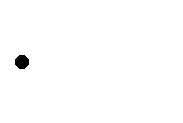 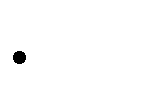 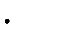 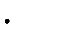 (Compilare solo le parti necessarie in relazione alla tipologia della proposta)FORMAT SCREENING DI V.INC.A. per Piani/Programmi/Progetti/Interventi/Attività – PROPONENTEFORMAT SCREENING DI V.INC.A. per Piani/Programmi/Progetti/Interventi/Attività – PROPONENTEFORMAT SCREENING DI V.INC.A. per Piani/Programmi/Progetti/Interventi/Attività – PROPONENTEFORMAT SCREENING DI V.INC.A. per Piani/Programmi/Progetti/Interventi/Attività – PROPONENTEFORMAT SCREENING DI V.INC.A. per Piani/Programmi/Progetti/Interventi/Attività – PROPONENTEFORMAT SCREENING DI V.INC.A. per Piani/Programmi/Progetti/Interventi/Attività – PROPONENTEFORMAT SCREENING DI V.INC.A. per Piani/Programmi/Progetti/Interventi/Attività – PROPONENTEFORMAT SCREENING DI V.INC.A. per Piani/Programmi/Progetti/Interventi/Attività – PROPONENTEFORMAT SCREENING DI V.INC.A. per Piani/Programmi/Progetti/Interventi/Attività – PROPONENTEOggetto P/P/P/I/A:Oggetto P/P/P/I/A:Oggetto P/P/P/I/A:……………………………………………………………………………………………………………………………………………………………………………………………………………………………………………………………………………………………………………………………………………………………………………………………..……………………………………………………………………………………………………………………………………………………………………………………………………………………………………………………………………………………………………………………………………………………………………………………………..……………………………………………………………………………………………………………………………………………………………………………………………………………………………………………………………………………………………………………………………………………………………………………………………..……………………………………………………………………………………………………………………………………………………………………………………………………………………………………………………………………………………………………………………………………………………………………………………………..……………………………………………………………………………………………………………………………………………………………………………………………………………………………………………………………………………………………………………………………………………………………………………………………..……………………………………………………………………………………………………………………………………………………………………………………………………………………………………………………………………………………………………………………………………………………………………………………………..Piano/ProgrammaProgetto/intervento	Il progetto/intervento è un’opera pubblica?  Sì	 NoAttività (qualsiasi attività non rientrante nella definizione di progetto/intervento che possa avererelazione o interferenza con l’ecosistema naturale)Proposte pre-valutate ( verifica di corrispondenza )Piano/ProgrammaProgetto/intervento	Il progetto/intervento è un’opera pubblica?  Sì	 NoAttività (qualsiasi attività non rientrante nella definizione di progetto/intervento che possa avererelazione o interferenza con l’ecosistema naturale)Proposte pre-valutate ( verifica di corrispondenza )Piano/ProgrammaProgetto/intervento	Il progetto/intervento è un’opera pubblica?  Sì	 NoAttività (qualsiasi attività non rientrante nella definizione di progetto/intervento che possa avererelazione o interferenza con l’ecosistema naturale)Proposte pre-valutate ( verifica di corrispondenza )Piano/ProgrammaProgetto/intervento	Il progetto/intervento è un’opera pubblica?  Sì	 NoAttività (qualsiasi attività non rientrante nella definizione di progetto/intervento che possa avererelazione o interferenza con l’ecosistema naturale)Proposte pre-valutate ( verifica di corrispondenza )Piano/ProgrammaProgetto/intervento	Il progetto/intervento è un’opera pubblica?  Sì	 NoAttività (qualsiasi attività non rientrante nella definizione di progetto/intervento che possa avererelazione o interferenza con l’ecosistema naturale)Proposte pre-valutate ( verifica di corrispondenza )Piano/ProgrammaProgetto/intervento	Il progetto/intervento è un’opera pubblica?  Sì	 NoAttività (qualsiasi attività non rientrante nella definizione di progetto/intervento che possa avererelazione o interferenza con l’ecosistema naturale)Proposte pre-valutate ( verifica di corrispondenza )Piano/ProgrammaProgetto/intervento	Il progetto/intervento è un’opera pubblica?  Sì	 NoAttività (qualsiasi attività non rientrante nella definizione di progetto/intervento che possa avererelazione o interferenza con l’ecosistema naturale)Proposte pre-valutate ( verifica di corrispondenza )Piano/ProgrammaProgetto/intervento	Il progetto/intervento è un’opera pubblica?  Sì	 NoAttività (qualsiasi attività non rientrante nella definizione di progetto/intervento che possa avererelazione o interferenza con l’ecosistema naturale)Proposte pre-valutate ( verifica di corrispondenza )Piano/ProgrammaProgetto/intervento	Il progetto/intervento è un’opera pubblica?  Sì	 NoAttività (qualsiasi attività non rientrante nella definizione di progetto/intervento che possa avererelazione o interferenza con l’ecosistema naturale)Proposte pre-valutate ( verifica di corrispondenza )Proponente:Proponente:Proponente:……………………………………………………………………………………………………………………………………………………………………………………………………………………………………………………………..……………………………………………………………………………………………………………………………………………………………………………………………………………………………………………………………..……………………………………………………………………………………………………………………………………………………………………………………………………………………………………………………………..……………………………………………………………………………………………………………………………………………………………………………………………………………………………………………………………..……………………………………………………………………………………………………………………………………………………………………………………………………………………………………………………………..……………………………………………………………………………………………………………………………………………………………………………………………………………………………………………………………..SEZIONE 1 - LOCALIZZAZIONE ED INQUADRAMENTO TERRITORIALESEZIONE 1 - LOCALIZZAZIONE ED INQUADRAMENTO TERRITORIALESEZIONE 1 - LOCALIZZAZIONE ED INQUADRAMENTO TERRITORIALESEZIONE 1 - LOCALIZZAZIONE ED INQUADRAMENTO TERRITORIALESEZIONE 1 - LOCALIZZAZIONE ED INQUADRAMENTO TERRITORIALESEZIONE 1 - LOCALIZZAZIONE ED INQUADRAMENTO TERRITORIALESEZIONE 1 - LOCALIZZAZIONE ED INQUADRAMENTO TERRITORIALESEZIONE 1 - LOCALIZZAZIONE ED INQUADRAMENTO TERRITORIALESEZIONE 1 - LOCALIZZAZIONE ED INQUADRAMENTO TERRITORIALEComune: ………………………………………………………. Prov.: …………………...Località/Frazione: ……………………………………………………………………………Indirizzo: …………………………………………………………………………………………Comune: ………………………………………………………. Prov.: …………………...Località/Frazione: ……………………………………………………………………………Indirizzo: …………………………………………………………………………………………Comune: ………………………………………………………. Prov.: …………………...Località/Frazione: ……………………………………………………………………………Indirizzo: …………………………………………………………………………………………Comune: ………………………………………………………. Prov.: …………………...Località/Frazione: ……………………………………………………………………………Indirizzo: …………………………………………………………………………………………Comune: ………………………………………………………. Prov.: …………………...Località/Frazione: ……………………………………………………………………………Indirizzo: …………………………………………………………………………………………Comune: ………………………………………………………. Prov.: …………………...Località/Frazione: ……………………………………………………………………………Indirizzo: …………………………………………………………………………………………Comune: ………………………………………………………. Prov.: …………………...Località/Frazione: ……………………………………………………………………………Indirizzo: …………………………………………………………………………………………Comune: ………………………………………………………. Prov.: …………………...Località/Frazione: ……………………………………………………………………………Indirizzo: …………………………………………………………………………………………Contesto localizzativoCentro urbanoZona periurbanaAree agricoleAree industrialiAree naturali………………………………..Particelle catastali:(se utili e necessarie)Particelle catastali:(se utili e necessarie)Particelle catastali:(se utili e necessarie)Particelle catastali:(se utili e necessarie)Contesto localizzativoCentro urbanoZona periurbanaAree agricoleAree industrialiAree naturali………………………………..Particelle catastali:(se utili e necessarie)Particelle catastali:(se utili e necessarie)Particelle catastali:(se utili e necessarie)Particelle catastali:(se utili e necessarie)Contesto localizzativoCentro urbanoZona periurbanaAree agricoleAree industrialiAree naturali………………………………..SEZIONE 2 – LOCALIZZAZIONE P/P/P/I/A IN RELAZIONE AI SITI NATURA 2000SEZIONE 2 – LOCALIZZAZIONE P/P/P/I/A IN RELAZIONE AI SITI NATURA 2000SEZIONE 2 – LOCALIZZAZIONE P/P/P/I/A IN RELAZIONE AI SITI NATURA 2000SEZIONE 2 – LOCALIZZAZIONE P/P/P/I/A IN RELAZIONE AI SITI NATURA 2000SEZIONE 2 – LOCALIZZAZIONE P/P/P/I/A IN RELAZIONE AI SITI NATURA 2000SEZIONE 2 – LOCALIZZAZIONE P/P/P/I/A IN RELAZIONE AI SITI NATURA 2000SEZIONE 2 – LOCALIZZAZIONE P/P/P/I/A IN RELAZIONE AI SITI NATURA 2000SEZIONE 2 – LOCALIZZAZIONE P/P/P/I/A IN RELAZIONE AI SITI NATURA 2000SEZIONE 2 – LOCALIZZAZIONE P/P/P/I/A IN RELAZIONE AI SITI NATURA 2000SITI NATURA 2000SITI NATURA 2000SITI NATURA 2000SITI NATURA 2000SITI NATURA 2000SITI NATURA 2000SITI NATURA 2000SITI NATURA 2000SITI NATURA 2000ZSCcod.IT _ _ _ _ _ _ _IT _ _ _ _ _ _ _IT _ _ _ _ _ _ _IT _ _ _ _ _ _ _denominazionedenominazionedenominazioneZSCcod.IT _ _ _ _ _ _ _IT _ _ _ _ _ _ _IT _ _ _ _ _ _ _IT _ _ _ _ _ _ _ZSCcod.IT _ _ _ _ _ _ _IT _ _ _ _ _ _ _IT _ _ _ _ _ _ _IT _ _ _ _ _ _ _ZPScod.IT _ _ _ _ _ _ _IT _ _ _ _ _ _ _IT _ _ _ _ _ _ _IT _ _ _ _ _ _ _denominazionedenominazionedenominazioneZPScod.IT _ _ _ _ _ _ _IT _ _ _ _ _ _ _IT _ _ _ _ _ _ _IT _ _ _ _ _ _ _ZPScod.IT _ _ _ _ _ _ _IT _ _ _ _ _ _ _IT _ _ _ _ _ _ _IT _ _ _ _ _ _ _E' stata presa visione degli Obiettivi di Conservazione, delle Misure di Conservazione, e/o del Piano di Gestione e delle Condizioni d'Obbligo eventualmente definite del Sito/i Natura 2000 ?	 Sì	 NoE' stata presa visione degli Obiettivi di Conservazione, delle Misure di Conservazione, e/o del Piano di Gestione e delle Condizioni d'Obbligo eventualmente definite del Sito/i Natura 2000 ?	 Sì	 NoE' stata presa visione degli Obiettivi di Conservazione, delle Misure di Conservazione, e/o del Piano di Gestione e delle Condizioni d'Obbligo eventualmente definite del Sito/i Natura 2000 ?	 Sì	 NoE' stata presa visione degli Obiettivi di Conservazione, delle Misure di Conservazione, e/o del Piano di Gestione e delle Condizioni d'Obbligo eventualmente definite del Sito/i Natura 2000 ?	 Sì	 NoE' stata presa visione degli Obiettivi di Conservazione, delle Misure di Conservazione, e/o del Piano di Gestione e delle Condizioni d'Obbligo eventualmente definite del Sito/i Natura 2000 ?	 Sì	 NoE' stata presa visione degli Obiettivi di Conservazione, delle Misure di Conservazione, e/o del Piano di Gestione e delle Condizioni d'Obbligo eventualmente definite del Sito/i Natura 2000 ?	 Sì	 NoE' stata presa visione degli Obiettivi di Conservazione, delle Misure di Conservazione, e/o del Piano di Gestione e delle Condizioni d'Obbligo eventualmente definite del Sito/i Natura 2000 ?	 Sì	 NoE' stata presa visione degli Obiettivi di Conservazione, delle Misure di Conservazione, e/o del Piano di Gestione e delle Condizioni d'Obbligo eventualmente definite del Sito/i Natura 2000 ?	 Sì	 NoE' stata presa visione degli Obiettivi di Conservazione, delle Misure di Conservazione, e/o del Piano di Gestione e delle Condizioni d'Obbligo eventualmente definite del Sito/i Natura 2000 ?	 Sì	 No2.1 - Il P/P/P/I/A interessa aree naturali protette nazionali o regionali?Sì	 NoAree Protette ai sensi della Legge 394/91, l.r. 12/95:……………………………………………………………………….…..…………………………………Eventuale nulla osta/autorizzazione/parere rilasciato dell’Ente Gestore dell’Area Protetta (se disponibile e già rilasciato):………………………………………………………………………………………………………………………………………………………………………………………………………………………………………..Aree Protette ai sensi della Legge 394/91, l.r. 12/95:……………………………………………………………………….…..…………………………………Eventuale nulla osta/autorizzazione/parere rilasciato dell’Ente Gestore dell’Area Protetta (se disponibile e già rilasciato):………………………………………………………………………………………………………………………………………………………………………………………………………………………………………..Aree Protette ai sensi della Legge 394/91, l.r. 12/95:……………………………………………………………………….…..…………………………………Eventuale nulla osta/autorizzazione/parere rilasciato dell’Ente Gestore dell’Area Protetta (se disponibile e già rilasciato):………………………………………………………………………………………………………………………………………………………………………………………………………………………………………..2.2 – Potenziali interazioni di P/P/P/I/A con i siti Natura 2000 presenti, limitrofi all’area:2.2 – Potenziali interazioni di P/P/P/I/A con i siti Natura 2000 presenti, limitrofi all’area:2.2 – Potenziali interazioni di P/P/P/I/A con i siti Natura 2000 presenti, limitrofi all’area:2.2 – Potenziali interazioni di P/P/P/I/A con i siti Natura 2000 presenti, limitrofi all’area:-	Sito cod. IT _ _ _ _ _ _ _-	Sito cod. IT _ _ _ _ _ _ _-	Sito cod. IT _ _ _ _ _ _ _Interazioni negative con i siti in aree limitrofe (es. sversamenti, tagli, abbruciamento, rumore, presenza rifiuti, ecc.)Descrivere:………………………………………………………………………………………………………………………………………………………………………………………………………………………………………………………………………………………………………………………………………………………………………………………………………………………………………………………………………………………………………………………………………-	Sito cod. IT _ _ _ _ _ _ _-	Sito cod. IT _ _ _ _ _ _ _-	Sito cod. IT _ _ _ _ _ _ _Interazioni negative con i siti in aree limitrofe (es. sversamenti, tagli, abbruciamento, rumore, presenza rifiuti, ecc.)Descrivere:………………………………………………………………………………………………………………………………………………………………………………………………………………………………………………………………………………………………………………………………………………………………………………………………………………………………………………………………………………………………………………………………………-	Sito cod. IT _ _ _ _ _ _ _-	Sito cod. IT _ _ _ _ _ _ _-	Sito cod. IT _ _ _ _ _ _ _Interazioni negative con i siti in aree limitrofe (es. sversamenti, tagli, abbruciamento, rumore, presenza rifiuti, ecc.)Descrivere:………………………………………………………………………………………………………………………………………………………………………………………………………………………………………………………………………………………………………………………………………………………………………………………………………………………………………………………………………………………………………………………………………-	Sito cod. IT _ _ _ _ _ _ _-	Sito cod. IT _ _ _ _ _ _ _-	Sito cod. IT _ _ _ _ _ _ _Interazioni negative con i siti in aree limitrofe (es. sversamenti, tagli, abbruciamento, rumore, presenza rifiuti, ecc.)Descrivere:………………………………………………………………………………………………………………………………………………………………………………………………………………………………………………………………………………………………………………………………………………………………………………………………………………………………………………………………………………………………………………………………………SEZIONE 3 – SCREENING MEDIANTE VERIFICA DI CORRISPONDENZA DI PROPOSTE PRE-VALUTATESEZIONE 3 – SCREENING MEDIANTE VERIFICA DI CORRISPONDENZA DI PROPOSTE PRE-VALUTATESEZIONE 3 – SCREENING MEDIANTE VERIFICA DI CORRISPONDENZA DI PROPOSTE PRE-VALUTATESEZIONE 3 – SCREENING MEDIANTE VERIFICA DI CORRISPONDENZA DI PROPOSTE PRE-VALUTATESi richiede di avviare la procedura di Verifica di Corrispondenza per P/P/P/I/A pre-valutati?	Si	No Se, Si, presentare il Format alla sola Autorità competente alla V.Inc.A , e compilare elementi sottostanti. Se No, si richiede di avviare screening specifico.Si richiede di avviare la procedura di Verifica di Corrispondenza per P/P/P/I/A pre-valutati?	Si	No Se, Si, presentare il Format alla sola Autorità competente alla V.Inc.A , e compilare elementi sottostanti. Se No, si richiede di avviare screening specifico.Si richiede di avviare la procedura di Verifica di Corrispondenza per P/P/P/I/A pre-valutati?	Si	No Se, Si, presentare il Format alla sola Autorità competente alla V.Inc.A , e compilare elementi sottostanti. Se No, si richiede di avviare screening specifico.Si richiede di avviare la procedura di Verifica di Corrispondenza per P/P/P/I/A pre-valutati?	Si	No Se, Si, presentare il Format alla sola Autorità competente alla V.Inc.A , e compilare elementi sottostanti. Se No, si richiede di avviare screening specifico.3.1 PRE-VALUTAZIONI – per proposte già assoggettate a screening di incidenza3.1 PRE-VALUTAZIONI – per proposte già assoggettate a screening di incidenza3.1 PRE-VALUTAZIONI – per proposte già assoggettate a screening di incidenza3.1 PRE-VALUTAZIONI – per proposte già assoggettate a screening di incidenzaPROPOSTE PRE-VALUTATE:PROPOSTE PRE-VALUTATE:Se, Si, esplicitare in modo chiaro e completo ilriferimento all’Atto di pre-valutazione nell’ambito delSi dichiara, assumendosi ogni responsabilità,che il piano/progetto/intervento/attività rientraSi dichiara, assumendosi ogni responsabilità,che il piano/progetto/intervento/attività rientraSIquale il P/P/P/I/A rientra nelle tipologie assoggettatepositivamente a screening di incidenza da parteed è conforme a quelli già pre-valutati da partedell’Autorità competente per la Valutazione di Incidenza, e pertanto non si richiede l’avvio di uno screening di incidenza specifico(n.b.: in caso di risposta negativa (NO), si richiedeed è conforme a quelli già pre-valutati da partedell’Autorità competente per la Valutazione di Incidenza, e pertanto non si richiede l’avvio di uno screening di incidenza specifico(n.b.: in caso di risposta negativa (NO), si richiedeNOdell’Autorità competente per la V.Inc.A,es: D.G.R. n. xxx/2022, area tematica n. XX, tipologia intervento/attività n. XX:…………………………………………………………………………………l’avvio di screening specifico)l’avvio di screening specifico)………………………………………………………………………………………………………………………………………………………………………………………………………………………………………………………SEZIONE 4 – DESCRIZIONE E DECODIFICA DEL P/P/P/I/A DA ASSOGGETTARE A SCREENINGSEZIONE 4 – DESCRIZIONE E DECODIFICA DEL P/P/P/I/A DA ASSOGGETTARE A SCREENINGSEZIONE 4 – DESCRIZIONE E DECODIFICA DEL P/P/P/I/A DA ASSOGGETTARE A SCREENINGSEZIONE 4 – DESCRIZIONE E DECODIFICA DEL P/P/P/I/A DA ASSOGGETTARE A SCREENING4.1 RELAZIONE DESCRITTIVA DETTAGLIATA DEL P/P/P/I/A4.1 RELAZIONE DESCRITTIVA DETTAGLIATA DEL P/P/P/I/A4.1 RELAZIONE DESCRITTIVA DETTAGLIATA DEL P/P/P/I/A4.1 RELAZIONE DESCRITTIVA DETTAGLIATA DEL P/P/P/I/A(n.b.: nel caso fare direttamente riferimento agli elaborati e la documentazione presentati dal proponente)(n.b.: nel caso fare direttamente riferimento agli elaborati e la documentazione presentati dal proponente)(n.b.: nel caso fare direttamente riferimento agli elaborati e la documentazione presentati dal proponente)(n.b.: nel caso fare direttamente riferimento agli elaborati e la documentazione presentati dal proponente)4.2 - Documentazione: allegati tecnici e cartografici a scala adeguata(barrare solo i documenti disponibili eventualmente allegati alla proposta)4.2 - Documentazione: allegati tecnici e cartografici a scala adeguata(barrare solo i documenti disponibili eventualmente allegati alla proposta)4.2 - Documentazione: allegati tecnici e cartografici a scala adeguata(barrare solo i documenti disponibili eventualmente allegati alla proposta)4.2 - Documentazione: allegati tecnici e cartografici a scala adeguata(barrare solo i documenti disponibili eventualmente allegati alla proposta)File vettoriali/shape della localizzazione del P/P/P/I/ACarta zonizzazione del Piano/ProgrammaRelazione di Piano/ProgrammaPlanimetria di progetto e delle eventuali aree di cantiereOrtofoto con localizzazione delle aree di P/I/A e eventuali aree di cantiereDocumentazione fotografica ante operamFile vettoriali/shape della localizzazione del P/P/P/I/ACarta zonizzazione del Piano/ProgrammaRelazione di Piano/ProgrammaPlanimetria di progetto e delle eventuali aree di cantiereOrtofoto con localizzazione delle aree di P/I/A e eventuali aree di cantiereDocumentazione fotografica ante operamEventuali studi ambientali disponibiliAltri elaborati tecnici:……………………………………………………………………….Altri elaborati tecnici:……………………………………………………………………….Altro:……………………………………………………………………….Altro:……………………………………………………………………….Eventuali studi ambientali disponibiliAltri elaborati tecnici:……………………………………………………………………….Altri elaborati tecnici:……………………………………………………………………….Altro:……………………………………………………………………….Altro:……………………………………………………………………….4.3 - CONDIZIONI D’OBBLIGOSe, Si, il proponente si assume la pienaresponsabilità dell’attuazione delleSe, Si, il proponente si assume la pienaresponsabilità dell’attuazione delleCondizioni d’obbligo rispettate: (riportare il codice identificativo della Condizione d’obbligo)Lett.     _ num._     _ Lett.     _ num._     _ Lett.     _ num._     _ Lett.     _ num._     _ Lett.     _ num._     _ Lett.     _ num._     _ Lett.     _ num._     _ Lett.      _ num._          _Lett.     _ num._     _ Lett.      _ num._          _Condizioni d’Obbligo riportate nellaCondizioni d’Obbligo riportate nellaCondizioni d’obbligo rispettate: (riportare il codice identificativo della Condizione d’obbligo)Lett.     _ num._     _ Lett.     _ num._     _ Lett.     _ num._     _ Lett.     _ num._     _ Lett.     _ num._     _ Lett.     _ num._     _ Lett.     _ num._     _ Lett.      _ num._          _Lett.     _ num._     _ Lett.      _ num._          _Condizioni d’Obbligo riportate nellaCondizioni d’Obbligo riportate nellaCondizioni d’obbligo rispettate: (riportare il codice identificativo della Condizione d’obbligo)Lett.     _ num._     _ Lett.     _ num._     _ Lett.     _ num._     _ Lett.     _ num._     _ Lett.     _ num._     _ Lett.     _ num._     _ Lett.     _ num._     _ Lett.      _ num._          _Lett.     _ num._     _ Lett.      _ num._          _Il P/P/P/I/A è stato elaborato ed è conforme al rispetto delle Condizioni d’Obbligo?proposta.Riferimento all’Atto di individuazione delle Condizioni d’Obbligo:………………………………………………………proposta.Riferimento all’Atto di individuazione delle Condizioni d’Obbligo:………………………………………………………Condizioni d’obbligo rispettate: (riportare il codice identificativo della Condizione d’obbligo)Lett.     _ num._     _ Lett.     _ num._     _ Lett.     _ num._     _ Lett.     _ num._     _ Lett.     _ num._     _ Lett.     _ num._     _ Lett.     _ num._     _ Lett.      _ num._          _Lett.     _ num._     _ Lett.      _ num._          _Si………………………………………………………………………………………………………………Condizioni d’obbligo rispettate: (riportare il codice identificativo della Condizione d’obbligo)Lett.     _ num._     _ Lett.     _ num._     _ Lett.     _ num._     _ Lett.     _ num._     _ Lett.     _ num._     _ Lett.     _ num._     _ Lett.     _ num._     _ Lett.      _ num._          _Lett.     _ num._     _ Lett.      _ num._          _NoCondizioni d’obbligo rispettate: (riportare il codice identificativo della Condizione d’obbligo)Lett.     _ num._     _ Lett.     _ num._     _ Lett.     _ num._     _ Lett.     _ num._     _ Lett.     _ num._     _ Lett.     _ num._     _ Lett.     _ num._     _ Lett.      _ num._          _Lett.     _ num._     _ Lett.      _ num._          _NoSe, No, perché:Se, No, perché:Condizioni d’obbligo rispettate: (riportare il codice identificativo della Condizione d’obbligo)Lett.     _ num._     _ Lett.     _ num._     _ Lett.     _ num._     _ Lett.     _ num._     _ Lett.     _ num._     _ Lett.     _ num._     _ Lett.     _ num._     _ Lett.      _ num._          _Lett.     _ num._     _ Lett.      _ num._          _…………………………………………………………………………………………………………………………Condizioni d’obbligo rispettate: (riportare il codice identificativo della Condizione d’obbligo)Lett.     _ num._     _ Lett.     _ num._     _ Lett.     _ num._     _ Lett.     _ num._     _ Lett.     _ num._     _ Lett.     _ num._     _ Lett.     _ num._     _ Lett.      _ num._          _Lett.     _ num._     _ Lett.      _ num._          _…………………………………………………………..…………………………………………………………..Condizioni d’obbligo rispettate: (riportare il codice identificativo della Condizione d’obbligo)Lett.     _ num._     _ Lett.     _ num._     _ Lett.     _ num._     _ Lett.     _ num._     _ Lett.     _ num._     _ Lett.     _ num._     _ Lett.     _ num._     _ Lett.      _ num._          _Lett.     _ num._     _ Lett.      _ num._          _…………………………………………………………………………………………………………………………Condizioni d’obbligo rispettate: (riportare il codice identificativo della Condizione d’obbligo)Lett.     _ num._     _ Lett.     _ num._     _ Lett.     _ num._     _ Lett.     _ num._     _ Lett.     _ num._     _ Lett.     _ num._     _ Lett.     _ num._     _ Lett.      _ num._          _Lett.     _ num._     _ Lett.      _ num._          _…………………………………………………………………………………………………………………………Condizioni d’obbligo rispettate: (riportare il codice identificativo della Condizione d’obbligo)Lett.     _ num._     _ Lett.     _ num._     _ Lett.     _ num._     _ Lett.     _ num._     _ Lett.     _ num._     _ Lett.     _ num._     _ Lett.     _ num._     _ Lett.      _ num._          _Lett.     _ num._     _ Lett.      _ num._          _…………………………………………………………………………………………………………………………Condizioni d’obbligo rispettate: (riportare il codice identificativo della Condizione d’obbligo)Lett.     _ num._     _ Lett.     _ num._     _ Lett.     _ num._     _ Lett.     _ num._     _ Lett.     _ num._     _ Lett.     _ num._     _ Lett.     _ num._     _ Lett.      _ num._          _Lett.     _ num._     _ Lett.      _ num._          _…………………………………………………………..…………………………………………………………..Condizioni d’obbligo rispettate: (riportare il codice identificativo della Condizione d’obbligo)Lett.     _ num._     _ Lett.     _ num._     _ Lett.     _ num._     _ Lett.     _ num._     _ Lett.     _ num._     _ Lett.     _ num._     _ Lett.     _ num._     _ Lett.      _ num._          _Lett.     _ num._     _ Lett.      _ num._          _…………………………………………………………………………………………………………………………Condizioni d’obbligo rispettate: (riportare il codice identificativo della Condizione d’obbligo)Lett.     _ num._     _ Lett.     _ num._     _ Lett.     _ num._     _ Lett.     _ num._     _ Lett.     _ num._     _ Lett.     _ num._     _ Lett.     _ num._     _ Lett.      _ num._          _Lett.     _ num._     _ Lett.      _ num._          _SEZIONE 5 - DECODIFICA DEL PIANO/PROGETTO/INTERVENTO/ATTIVITA’(compilare solo parti pertinenti)SEZIONE 5 - DECODIFICA DEL PIANO/PROGETTO/INTERVENTO/ATTIVITA’(compilare solo parti pertinenti)SEZIONE 5 - DECODIFICA DEL PIANO/PROGETTO/INTERVENTO/ATTIVITA’(compilare solo parti pertinenti)SEZIONE 5 - DECODIFICA DEL PIANO/PROGETTO/INTERVENTO/ATTIVITA’(compilare solo parti pertinenti)SEZIONE 5 - DECODIFICA DEL PIANO/PROGETTO/INTERVENTO/ATTIVITA’(compilare solo parti pertinenti)SEZIONE 5 - DECODIFICA DEL PIANO/PROGETTO/INTERVENTO/ATTIVITA’(compilare solo parti pertinenti)SEZIONE 5 - DECODIFICA DEL PIANO/PROGETTO/INTERVENTO/ATTIVITA’(compilare solo parti pertinenti)E’ prevista trasformazione di usodel suolo?E’ prevista trasformazione di usodel suolo?S ìNoNoPERMANENTETEMPORANEASe, Sì, cosa è previsto:……………………………………………………………………………………………………………………………………………………………………………………………………………………………………………………………………………………………………………………………………………………Se, Sì, cosa è previsto:……………………………………………………………………………………………………………………………………………………………………………………………………………………………………………………………………………………………………………………………………………………Se, Sì, cosa è previsto:……………………………………………………………………………………………………………………………………………………………………………………………………………………………………………………………………………………………………………………………………………………Se, Sì, cosa è previsto:……………………………………………………………………………………………………………………………………………………………………………………………………………………………………………………………………………………………………………………………………………………Se, Sì, cosa è previsto:……………………………………………………………………………………………………………………………………………………………………………………………………………………………………………………………………………………………………………………………………………………Se, Sì, cosa è previsto:……………………………………………………………………………………………………………………………………………………………………………………………………………………………………………………………………………………………………………………………………………………Se, Sì, cosa è previsto:……………………………………………………………………………………………………………………………………………………………………………………………………………………………………………………………………………………………………………………………………………………Verranno livellate odVerranno livellate odSono previsti movimentiSono previsti movimentiSìSìeffettuati interventi dieffettuati interventi diSìterra/sbancamenti/scavi?terra/sbancamenti/scavi?NoNospietramento su superficinaturali?spietramento su superficinaturali?NoSe, Sì, cosa è previsto:………………………………………………………………………………………………………………………………………………………………………………………………………………………………………………………Se, Sì, cosa è previsto:………………………………………………………………………………………………………………………………………………………………………………………………………………………………………………………Se, Sì, cosa è previsto:………………………………………………………………………………………………………………………………………………………………………………………………………………………………………………………Se, Sì, cosa è previsto:………………………………………………………………………………………………………………………………………………………………………………………………………………………………………………………Se, Sì, cosa è previsto:……………………………………………………………………………………………………………………………………………………………………………………………………………………………………………………..………Se, Sì, cosa è previsto:……………………………………………………………………………………………………………………………………………………………………………………………………………………………………………………..………Se, Sì, cosa è previsto:……………………………………………………………………………………………………………………………………………………………………………………………………………………………………………………..………Sono previste aree di cantiere e/o aree di stoccaggioSono previste aree di cantiere e/o aree di stoccaggioSono previste aree di cantiere e/o aree di stoccaggioSono previste aree di cantiere e/o aree di stoccaggioSe, Sì, cosa è previsto:Se, Sì, cosa è previsto:Se, Sì, cosa è previsto:materiali/terreno asportato/etc.?materiali/terreno asportato/etc.?materiali/terreno asportato/etc.?materiali/terreno asportato/etc.?………………………………………………………………………………………………………………………………………………………………………………………………………………………………………………………………SìNoSìNoSìNoSìNo………………………………………………………………………………………………………………………………………..………………………………………………………………………………………………………………………………………………………………………..………………………………………………………………………………………………………………………………………………………………………..………………………………E’ necessaria l’apertura o la sistemazione di piste di accesso all’area?E’ necessaria l’apertura o la sistemazione di piste di accesso all’area?SìNoSìNoLe piste verranno ripristiniate a fine dei lavori/attività?Le piste verranno ripristiniate a fine dei lavori/attività?SìNoSe, Sì, cosa è previsto:Se, Sì, cosa è previsto:Se, Sì, cosa è previsto:Se, Sì, cosa è previsto:Se, Sì, cosa è previsto:Se, Sì, cosa è previsto:Se, Sì, cosa è previsto:……………………………………………………………………………………………………………………………………………………………………………………………………………………………………………………………………………………………………………………………………………………………………………………………………………………………………………………………………………………………………………………………………………………………………………………………………………………………………………………………………………………………………………………………………………………………………………………………………………………………………………………………………………………………………………………………………………………………………………………………………………………………………………………………………………………………………………………………………………………………………………………………………………………E’ previsto l’impiego di tecniche di ingegneriaE’ previsto l’impiego di tecniche di ingegneriaE’ previsto l’impiego di tecniche di ingegneriaE’ previsto l’impiego di tecniche di ingegneriaSe, Sì, descrivere:Se, Sì, descrivere:Se, Sì, descrivere:naturalistica e/o la realizzazione di interventinaturalistica e/o la realizzazione di interventinaturalistica e/o la realizzazione di interventinaturalistica e/o la realizzazione di interventifinalizzati al miglioramento ambientale?finalizzati al miglioramento ambientale?finalizzati al miglioramento ambientale?finalizzati al miglioramento ambientale?………………………………………………………………………………………………………………………………………………………………………………………………………………………………………………………………Sì  NoSì  NoSì  NoSì  No………………………………………………………………………………………………………………………………………………………………………..………………………………………………………………………………………………………………………………………………………………………..………………………………………………………………………………………………………………………………………………………………………..Specie vegetaliE’ previsto il taglio/esbosco/rimozione di specie vegetali?SìNoE’ previsto il taglio/esbosco/rimozione di specie vegetali?SìNoSe, Sì, descrivere (nel caso di taglio selvicolturale compilare laSe, Sì, descrivere (nel caso di taglio selvicolturale compilare laSe, Sì, descrivere (nel caso di taglio selvicolturale compilare laSe, Sì, descrivere (nel caso di taglio selvicolturale compilare laSpecie vegetaliE’ previsto il taglio/esbosco/rimozione di specie vegetali?SìNoE’ previsto il taglio/esbosco/rimozione di specie vegetali?SìNosezione 6):sezione 6):sezione 6):sezione 6):Specie vegetaliE’ previsto il taglio/esbosco/rimozione di specie vegetali?SìNoE’ previsto il taglio/esbosco/rimozione di specie vegetali?SìNo…………………………………………………………………………………………………………………………………………………………………………………………………………………………………………………………………………………………………………………………………………………………………………………………………………Specie vegetaliE’ previsto il taglio/esbosco/rimozione di specie vegetali?SìNoE’ previsto il taglio/esbosco/rimozione di specie vegetali?SìNo…………………………………………………………………………………………………………………………………………………………………………………………………………………………………………………………………………………………………………………………………………………………………………………………………………Specie vegetaliE’ previsto il taglio/esbosco/rimozione di specie vegetali?SìNoE’ previsto il taglio/esbosco/rimozione di specie vegetali?SìNo…………………………………………………………………………………………………………………………………………………………………………………………………………………………………………………………………………………………………………………………………………………………………………………………………………Specie vegetaliE’ previsto il taglio/esbosco/rimozione di specie vegetali?SìNoE’ previsto il taglio/esbosco/rimozione di specie vegetali?SìNo………………………………………………………………………………………………………………………………………………………………………………………………Si prevedono interventi relativi a specie esotiche (alloctone) o attività di controllo delle stesse (es. eradicazione)?SìNoSi prevedono interventi relativi a specie esotiche (alloctone) o attività di controllo delle stesse (es. eradicazione)?SìNoSono previsti interventi di piantumazione/rinverdimento/messa a dimora di specie vegetali?SìNoSe, Sì, cosa è previsto:……………………………………………………………………………………………………………………………………………………………………………………………………………………………………………………………………………………………………………………………………………………..Indicare le specie interessate:………………………………………………………………………………………………...Sono previsti interventi di piantumazione/rinverdimento/messa a dimora di specie vegetali?SìNoSe, Sì, cosa è previsto:……………………………………………………………………………………………………………………………………………………………………………………………………………………………………………………………………………………………………………………………………………………..Indicare le specie interessate:………………………………………………………………………………………………...Specie animaliSono previsti interventi di controllo/immissione/ ripopolamento/allevamento di specie animali o attività di pesca sportiva?SìNoSe, Sì, cosa è previsto:………………………………………………………………………………………………………………………………………………………………………………………………………………………………………………………………………………………………………………………………………………………………………………………………………………………………………………………………………………………Indicare le specie interessate: …………………………………………………………………………………………………………..Sono previsti interventi di controllo/immissione/ ripopolamento/allevamento di specie animali o attività di pesca sportiva?SìNoSe, Sì, cosa è previsto:………………………………………………………………………………………………………………………………………………………………………………………………………………………………………………………………………………………………………………………………………………………………………………………………………………………………………………………………………………………Indicare le specie interessate: …………………………………………………………………………………………………………..Sono previsti interventi di controllo/immissione/ ripopolamento/allevamento di specie animali o attività di pesca sportiva?SìNoSe, Sì, cosa è previsto:………………………………………………………………………………………………………………………………………………………………………………………………………………………………………………………………………………………………………………………………………………………………………………………………………………………………………………………………………………………Indicare le specie interessate: …………………………………………………………………………………………………………..Mezzi meccaniciPale meccaniche,Mezzi meccaniciescavatrici, o altrimezzi per il……………Mezzi meccanicimovimento terra:Mezzi meccanicimovimento terra:Mezzi meccaniciMezzi pesantiMezzi meccanici(Camion, dumper,Mezzi meccaniciautogru, gru,Mezzi meccaniciMezzi di cantiere o mezzibetoniere,Mezzi meccanicinecessari per lo svolgimentodell’interventoasfaltatori, rullicompressori):…………….Mezzi meccaniciMezzi aerei oMezzi meccaniciMezzi aerei oMezzi meccaniciimbarcazioniMezzi meccanici(elicotteri, aerei,Mezzi meccanicibarche, chiatte,Mezzi meccanicidraghe, pontoni):Mezzi meccanici…………….Fonti di inquinamento e produzione di rifiutiLa proposta prevede la presenza di fonti di inquinamento (luminoso, chimico, sonoro, acquatico, etc.) o produzione di rifiuti?SìNoLa proposta prevede la presenza di fonti di inquinamento (luminoso, chimico, sonoro, acquatico, etc.) o produzione di rifiuti?SìNoSe Sì descrivere:…………………………………………………………………………………………………………………………………………………………………………………………………………………………………………………………………………………………………………………………………………………………………………………………………………………………………………………………………………Se Sì descrivere:…………………………………………………………………………………………………………………………………………………………………………………………………………………………………………………………………………………………………………………………………………………………………………………………………………………………………………………………………………Interventi ediliziInterventi ediliziDescrizione e titoli autorizzativi:…………………………………………………………………………………………………………………………………………………………………………………………………………………………………………………………………………………………………………………………………………………………………………………………………………………………………………………..……………………………………………………………………………………………………………Descrizione e titoli autorizzativi:…………………………………………………………………………………………………………………………………………………………………………………………………………………………………………………………………………………………………………………………………………………………………………………………………………………………………………………..……………………………………………………………………………………………………………Descrizione e titoli autorizzativi:…………………………………………………………………………………………………………………………………………………………………………………………………………………………………………………………………………………………………………………………………………………………………………………………………………………………………………………..……………………………………………………………………………………………………………Interventi edilizi su strutture preesistentiSìNoInterventi edilizi su strutture preesistentiSìNoDescrizione e titoli autorizzativi:…………………………………………………………………………………………………………………………………………………………………………………………………………………………………………………………………………………………………………………………………………………………………………………………………………………………………………………..……………………………………………………………………………………………………………Descrizione e titoli autorizzativi:…………………………………………………………………………………………………………………………………………………………………………………………………………………………………………………………………………………………………………………………………………………………………………………………………………………………………………………..……………………………………………………………………………………………………………Descrizione e titoli autorizzativi:…………………………………………………………………………………………………………………………………………………………………………………………………………………………………………………………………………………………………………………………………………………………………………………………………………………………………………………..……………………………………………………………………………………………………………ManifestazioniManifestazioniNumero presunto di partecipanti:Tipologia e numero presunto di veicoli coinvolti nell’evento (moto, auto, biciclette, etc.):Tipologia e numero presunto di mezzi di supporto (ambulanze, vigili del fuoco, forze dell’ordine, mezzi aerei o navali):Numero presunto di gruppi elettrogeni e/o bagni chimici:Numero presunto di partecipanti:Tipologia e numero presunto di veicoli coinvolti nell’evento (moto, auto, biciclette, etc.):Tipologia e numero presunto di mezzi di supporto (ambulanze, vigili del fuoco, forze dell’ordine, mezzi aerei o navali):Numero presunto di gruppi elettrogeni e/o bagni chimici:Manifestazioni, gare, raduni motoristici, eventi sportivi, spettacoli pirotecnici, sagre, etc.SìNoManifestazioni, gare, raduni motoristici, eventi sportivi, spettacoli pirotecnici, sagre, etc.SìNoNumero presunto di partecipanti:Tipologia e numero presunto di veicoli coinvolti nell’evento (moto, auto, biciclette, etc.):Tipologia e numero presunto di mezzi di supporto (ambulanze, vigili del fuoco, forze dell’ordine, mezzi aerei o navali):Numero presunto di gruppi elettrogeni e/o bagni chimici:Numero presunto di partecipanti:Tipologia e numero presunto di veicoli coinvolti nell’evento (moto, auto, biciclette, etc.):Tipologia e numero presunto di mezzi di supporto (ambulanze, vigili del fuoco, forze dell’ordine, mezzi aerei o navali):Numero presunto di gruppi elettrogeni e/o bagni chimici:Manifestazioni, gare, raduni motoristici, eventi sportivi, spettacoli pirotecnici, sagre, etc.SìNoManifestazioni, gare, raduni motoristici, eventi sportivi, spettacoli pirotecnici, sagre, etc.SìNoNumero presunto di partecipanti:Tipologia e numero presunto di veicoli coinvolti nell’evento (moto, auto, biciclette, etc.):Tipologia e numero presunto di mezzi di supporto (ambulanze, vigili del fuoco, forze dell’ordine, mezzi aerei o navali):Numero presunto di gruppi elettrogeni e/o bagni chimici:Numero presunto di partecipanti:Tipologia e numero presunto di veicoli coinvolti nell’evento (moto, auto, biciclette, etc.):Tipologia e numero presunto di mezzi di supporto (ambulanze, vigili del fuoco, forze dell’ordine, mezzi aerei o navali):Numero presunto di gruppi elettrogeni e/o bagni chimici:Manifestazioni, gare, raduni motoristici, eventi sportivi, spettacoli pirotecnici, sagre, etc.SìNoManifestazioni, gare, raduni motoristici, eventi sportivi, spettacoli pirotecnici, sagre, etc.SìNoNumero presunto di partecipanti:Tipologia e numero presunto di veicoli coinvolti nell’evento (moto, auto, biciclette, etc.):Tipologia e numero presunto di mezzi di supporto (ambulanze, vigili del fuoco, forze dell’ordine, mezzi aerei o navali):Numero presunto di gruppi elettrogeni e/o bagni chimici:Numero presunto di partecipanti:Tipologia e numero presunto di veicoli coinvolti nell’evento (moto, auto, biciclette, etc.):Tipologia e numero presunto di mezzi di supporto (ambulanze, vigili del fuoco, forze dell’ordine, mezzi aerei o navali):Numero presunto di gruppi elettrogeni e/o bagni chimici:Attività ripetuteAttività ripetuteDescrivere:…………………………………………………………………………………………………………………………………………………………………………………………………………………………………………………………………………………………………………………………………………………………………………………………………………………………………………………………………………………………………………………………………………………………………………………………………………………………………………….……………………………..…………………………………………………………………Possibili varianti - modifiche:………………………………………………………………………………………………………………………………………………………………………………………………………………………………………………………………………………………………………………………………………………………Descrivere:…………………………………………………………………………………………………………………………………………………………………………………………………………………………………………………………………………………………………………………………………………………………………………………………………………………………………………………………………………………………………………………………………………………………………………………………………………………………………………….……………………………..…………………………………………………………………Possibili varianti - modifiche:………………………………………………………………………………………………………………………………………………………………………………………………………………………………………………………………………………………………………………………………………………………Descrivere:…………………………………………………………………………………………………………………………………………………………………………………………………………………………………………………………………………………………………………………………………………………………………………………………………………………………………………………………………………………………………………………………………………………………………………………………………………………………………………….……………………………..…………………………………………………………………Possibili varianti - modifiche:………………………………………………………………………………………………………………………………………………………………………………………………………………………………………………………………………………………………………………………………………………………L’attività/intervento si ripete annualmente/periodicamente alle stesse condizioni?Sì	 NoL’attività/intervento si ripete annualmente/periodicamente alle stesse condizioni?Sì	 NoDescrivere:…………………………………………………………………………………………………………………………………………………………………………………………………………………………………………………………………………………………………………………………………………………………………………………………………………………………………………………………………………………………………………………………………………………………………………………………………………………………………………….……………………………..…………………………………………………………………Possibili varianti - modifiche:………………………………………………………………………………………………………………………………………………………………………………………………………………………………………………………………………………………………………………………………………………………Descrivere:…………………………………………………………………………………………………………………………………………………………………………………………………………………………………………………………………………………………………………………………………………………………………………………………………………………………………………………………………………………………………………………………………………………………………………………………………………………………………………….……………………………..…………………………………………………………………Possibili varianti - modifiche:………………………………………………………………………………………………………………………………………………………………………………………………………………………………………………………………………………………………………………………………………………………Descrivere:…………………………………………………………………………………………………………………………………………………………………………………………………………………………………………………………………………………………………………………………………………………………………………………………………………………………………………………………………………………………………………………………………………………………………………………………………………………………………………….……………………………..…………………………………………………………………Possibili varianti - modifiche:………………………………………………………………………………………………………………………………………………………………………………………………………………………………………………………………………………………………………………………………………………………La medesima tipologia di proposta…………………………………………………………………………………………………………………ha già ottenuto in passato parere………………………………………………………………………………………………………………...positivo di V.Inc.A?Note:Sì	 No…………………………………………………………………………………………………………………Se, Sì, allegare e citare precedente parerein “Note”.………………………………………………………………………………………………………………………………………………………………………………………………………………………………………………………………………………………………………………………………………………………SEZIONE 6 – GESTIONE FORESTALESEZIONE 6 – GESTIONE FORESTALEDi voler effettuare (barrare l’intervento prescelto):Taglio in bosco di alto fusto	(superficie ha _	)Taglio in bosco ceduo composto (superficie ha _	)Taglio in bosco ceduo semplice   (superficie ha	)Taglio di conifere in bosco ceduo (superficie ha _	)Taglio di conversione da ceduo semplice in  alto fusto  ceduo composto (superficie ha	)Altro	_Di voler effettuare (barrare l’intervento prescelto):Taglio in bosco di alto fusto	(superficie ha _	)Taglio in bosco ceduo composto (superficie ha _	)Taglio in bosco ceduo semplice   (superficie ha	)Taglio di conifere in bosco ceduo (superficie ha _	)Taglio di conversione da ceduo semplice in  alto fusto  ceduo composto (superficie ha	)Altro	_Da compilare solo per i primi tre interventi scelti precedentementeL’intervento di taglio nel bosco si configura come:Taglio a rasoTagli successivi (taglio di sementazione, taglio secondario, taglio di sgombero)Taglio saltuario o a sceltaDiradamentoCeduazione (con rilascio di matricine / riserve di	_	)Altro	_ 	Modalità prevista per l’esbosco (trattore con verricello o rimorchio, gru a cavo, risine, etc). 	_	_______________________________ 	_	_	_Qualora sia necessaria la realizzazione di una PISTA DI ESBOSCO compilare ed allegare anche l’apposito MODULO DI RICHIESTA DI AUTORIZZAZIONE per l’Ispettorato Agrario.Da compilare solo per i primi tre interventi scelti precedentementeL’intervento di taglio nel bosco si configura come:Taglio a rasoTagli successivi (taglio di sementazione, taglio secondario, taglio di sgombero)Taglio saltuario o a sceltaDiradamentoCeduazione (con rilascio di matricine / riserve di	_	)Altro	_ 	Modalità prevista per l’esbosco (trattore con verricello o rimorchio, gru a cavo, risine, etc). 	_	_______________________________ 	_	_	_Qualora sia necessaria la realizzazione di una PISTA DI ESBOSCO compilare ed allegare anche l’apposito MODULO DI RICHIESTA DI AUTORIZZAZIONE per l’Ispettorato Agrario.Le operazioni di taglio inizieranno non prima di 30 giorni dalla presente comunicazione (a meno di vostra diversa indicazione), ovvero in data	e termineranno in data_	_	_Le operazioni di taglio inizieranno non prima di 30 giorni dalla presente comunicazione (a meno di vostra diversa indicazione), ovvero in data	e termineranno in data_	_	_SEZIONE 7 - CRONOPROGRAMMA AZIONI PREVISTE PER IL P/P/P/I/ASEZIONE 7 - CRONOPROGRAMMA AZIONI PREVISTE PER IL P/P/P/I/ASEZIONE 7 - CRONOPROGRAMMA AZIONI PREVISTE PER IL P/P/P/I/ASEZIONE 7 - CRONOPROGRAMMA AZIONI PREVISTE PER IL P/P/P/I/ASEZIONE 7 - CRONOPROGRAMMA AZIONI PREVISTE PER IL P/P/P/I/ASEZIONE 7 - CRONOPROGRAMMA AZIONI PREVISTE PER IL P/P/P/I/ASEZIONE 7 - CRONOPROGRAMMA AZIONI PREVISTE PER IL P/P/P/I/ASEZIONE 7 - CRONOPROGRAMMA AZIONI PREVISTE PER IL P/P/P/I/ASEZIONE 7 - CRONOPROGRAMMA AZIONI PREVISTE PER IL P/P/P/I/ASEZIONE 7 - CRONOPROGRAMMA AZIONI PREVISTE PER IL P/P/P/I/ASEZIONE 7 - CRONOPROGRAMMA AZIONI PREVISTE PER IL P/P/P/I/ASEZIONE 7 - CRONOPROGRAMMA AZIONI PREVISTE PER IL P/P/P/I/ASEZIONE 7 - CRONOPROGRAMMA AZIONI PREVISTE PER IL P/P/P/I/ASEZIONE 7 - CRONOPROGRAMMA AZIONI PREVISTE PER IL P/P/P/I/ASEZIONE 7 - CRONOPROGRAMMA AZIONI PREVISTE PER IL P/P/P/I/ADescrivere:………………………………………………………………………………………………………………………………………………………………………………………………………………………………………………………………………………………………………………………………………………………………………………………………………………………………………………………………………………………………………………………………………………………………………………………………………………………………………………………………………………………………………………………………………………………………………………………………………………………………………………………………………….........................Anno:		Gennaio	Febbraio	Marzo	Aprile	Maggio	Giugno	Luglio	Agosto	Settembre	Ottobre	Novembre	DicembreDescrivere:………………………………………………………………………………………………………………………………………………………………………………………………………………………………………………………………………………………………………………………………………………………………………………………………………………………………………………………………………………………………………………………………………………………………………………………………………………………………………………………………………………………………………………………………………………………………………………………………………………………………………………………………………….........................Anno:		Gennaio	Febbraio	Marzo	Aprile	Maggio	Giugno	Luglio	Agosto	Settembre	Ottobre	Novembre	DicembreDescrivere:………………………………………………………………………………………………………………………………………………………………………………………………………………………………………………………………………………………………………………………………………………………………………………………………………………………………………………………………………………………………………………………………………………………………………………………………………………………………………………………………………………………………………………………………………………………………………………………………………………………………………………………………………….........................Anno:		Gennaio	Febbraio	Marzo	Aprile	Maggio	Giugno	Luglio	Agosto	Settembre	Ottobre	Novembre	DicembreDescrivere:………………………………………………………………………………………………………………………………………………………………………………………………………………………………………………………………………………………………………………………………………………………………………………………………………………………………………………………………………………………………………………………………………………………………………………………………………………………………………………………………………………………………………………………………………………………………………………………………………………………………………………………………………….........................Anno:		Gennaio	Febbraio	Marzo	Aprile	Maggio	Giugno	Luglio	Agosto	Settembre	Ottobre	Novembre	DicembreDescrivere:………………………………………………………………………………………………………………………………………………………………………………………………………………………………………………………………………………………………………………………………………………………………………………………………………………………………………………………………………………………………………………………………………………………………………………………………………………………………………………………………………………………………………………………………………………………………………………………………………………………………………………………………………….........................Anno:		Gennaio	Febbraio	Marzo	Aprile	Maggio	Giugno	Luglio	Agosto	Settembre	Ottobre	Novembre	DicembreDescrivere:………………………………………………………………………………………………………………………………………………………………………………………………………………………………………………………………………………………………………………………………………………………………………………………………………………………………………………………………………………………………………………………………………………………………………………………………………………………………………………………………………………………………………………………………………………………………………………………………………………………………………………………………………….........................Anno:		Gennaio	Febbraio	Marzo	Aprile	Maggio	Giugno	Luglio	Agosto	Settembre	Ottobre	Novembre	DicembreDescrivere:………………………………………………………………………………………………………………………………………………………………………………………………………………………………………………………………………………………………………………………………………………………………………………………………………………………………………………………………………………………………………………………………………………………………………………………………………………………………………………………………………………………………………………………………………………………………………………………………………………………………………………………………………….........................Anno:		Gennaio	Febbraio	Marzo	Aprile	Maggio	Giugno	Luglio	Agosto	Settembre	Ottobre	Novembre	DicembreDescrivere:………………………………………………………………………………………………………………………………………………………………………………………………………………………………………………………………………………………………………………………………………………………………………………………………………………………………………………………………………………………………………………………………………………………………………………………………………………………………………………………………………………………………………………………………………………………………………………………………………………………………………………………………………….........................Anno:		Gennaio	Febbraio	Marzo	Aprile	Maggio	Giugno	Luglio	Agosto	Settembre	Ottobre	Novembre	DicembreDescrivere:………………………………………………………………………………………………………………………………………………………………………………………………………………………………………………………………………………………………………………………………………………………………………………………………………………………………………………………………………………………………………………………………………………………………………………………………………………………………………………………………………………………………………………………………………………………………………………………………………………………………………………………………………….........................Anno:		Gennaio	Febbraio	Marzo	Aprile	Maggio	Giugno	Luglio	Agosto	Settembre	Ottobre	Novembre	DicembreDescrivere:………………………………………………………………………………………………………………………………………………………………………………………………………………………………………………………………………………………………………………………………………………………………………………………………………………………………………………………………………………………………………………………………………………………………………………………………………………………………………………………………………………………………………………………………………………………………………………………………………………………………………………………………………….........................Anno:		Gennaio	Febbraio	Marzo	Aprile	Maggio	Giugno	Luglio	Agosto	Settembre	Ottobre	Novembre	DicembreDescrivere:………………………………………………………………………………………………………………………………………………………………………………………………………………………………………………………………………………………………………………………………………………………………………………………………………………………………………………………………………………………………………………………………………………………………………………………………………………………………………………………………………………………………………………………………………………………………………………………………………………………………………………………………………….........................Anno:		Gennaio	Febbraio	Marzo	Aprile	Maggio	Giugno	Luglio	Agosto	Settembre	Ottobre	Novembre	DicembreDescrivere:………………………………………………………………………………………………………………………………………………………………………………………………………………………………………………………………………………………………………………………………………………………………………………………………………………………………………………………………………………………………………………………………………………………………………………………………………………………………………………………………………………………………………………………………………………………………………………………………………………………………………………………………………….........................Anno:		Gennaio	Febbraio	Marzo	Aprile	Maggio	Giugno	Luglio	Agosto	Settembre	Ottobre	Novembre	DicembreDescrivere:………………………………………………………………………………………………………………………………………………………………………………………………………………………………………………………………………………………………………………………………………………………………………………………………………………………………………………………………………………………………………………………………………………………………………………………………………………………………………………………………………………………………………………………………………………………………………………………………………………………………………………………………………….........................Anno:		Gennaio	Febbraio	Marzo	Aprile	Maggio	Giugno	Luglio	Agosto	Settembre	Ottobre	Novembre	DicembreDescrivere:………………………………………………………………………………………………………………………………………………………………………………………………………………………………………………………………………………………………………………………………………………………………………………………………………………………………………………………………………………………………………………………………………………………………………………………………………………………………………………………………………………………………………………………………………………………………………………………………………………………………………………………………………….........................Anno:		Gennaio	Febbraio	Marzo	Aprile	Maggio	Giugno	Luglio	Agosto	Settembre	Ottobre	Novembre	DicembreDescrivere:………………………………………………………………………………………………………………………………………………………………………………………………………………………………………………………………………………………………………………………………………………………………………………………………………………………………………………………………………………………………………………………………………………………………………………………………………………………………………………………………………………………………………………………………………………………………………………………………………………………………………………………………………….........................Anno:		Gennaio	Febbraio	Marzo	Aprile	Maggio	Giugno	Luglio	Agosto	Settembre	Ottobre	Novembre	Dicembre1° sett.2° sett.3° sett.4° sett.1° sett.2° sett.3° sett.4° sett.1° sett.2° sett.3° sett.4° sett.1° sett.2° sett.3° sett.4° sett.1° sett.2° sett.3° sett.4° sett.Anno:  	GennaioFebbraioFebbraioMarzoAprileMaggioGiugnoLuglioAgostoSettembreSettembreOttobreNovembreDicembre1° sett.2° sett.3° sett.4° sett.1° sett.2° sett.3° sett.4° sett.1° sett.2° sett.3° sett.4° sett.1° sett.2° sett.3° sett.4° sett.1° sett.2° sett.3° sett.4° sett.Ditta/SocietàDitta/SocietàDitta/SocietàProponente/ Professionista incaricatoProponente/ Professionista incaricatoProponente/ Professionista incaricatoProponente/ Professionista incaricatoFirma e/o TimbroFirma e/o TimbroFirma e/o TimbroFirma e/o TimbroLuogo e dataLuogo e dataLuogo e dataLuogo e data